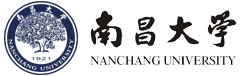 南昌大学马克思主义学院科学社会主义与国际共产主义运动专业同等学力申请硕士学位招生简章·全国南昌大学是一所“文理工医渗透、学研产用结合”的综合性大学，是江西省人民政府和教育部共建的国家“211工程”重点建设大学。学校现有8个学术类博士学位授权一级学科，45个学术类硕士学位授权一级学科，1种博士专业学位授权和20种硕士专业学位授权以及在职人员以同等学力申请硕士学位授予权。一、专业简述南昌大学马克思主义学院成立于2008年，现拥有马克思主义理论博士后流动站1个，马克思主义理论一级学科博士学位点1个，马克思主义理论一级学科硕士点1个， 马克思主义理论学科是江西省 “十五”、“十一五”、 “十二五”规划重点建设学科，2015年成功申报2011协同创新：江西省大学生思想政治教育协同创新中心，2015年入选江西省首批“重点马院”。科学社会主义与国际共产主义运动专业从总体上研究科学和技术发展的根本性规律，也是科学技术与哲学的综合性学科，它还结合实际探讨科学、技术、社会、经济之间的关系。本学科的主要内容包括自然观、科学技术方法论、科学技术观等。为适应社会发展和经济建设的需要，提高教育、科技、管理等方面专业人员的素质，多渠道地促进科学社会主义与国际共产主义运动专业人才培养，经国务院学位委员会批准，特在xx地区开展以研究生毕业科学社会主义与国际共产主义运动专业同等学力申请硕士学位招生及培养工作。二、培养目标1、本专业培养熟悉世界社会主义、共产主义运动的历史和现状，比较牢固地掌握科学社会主义的基本理论和世界社会主义思想与运动发展的基本线索，拓宽研究领 域，学习并掌握相关学科基础知识的全面发展的专业型人才;2、学员具有较强的事业心、进取精神与责任感，能胜任高校、科研机关、党政机关及外事部门的教学、研究和管理等工作。专业优势【科研实力雄厚】学院主持国家社科基金项目15项，省部级科研项目50余项，形成了一批有影响的科研成果，在《科学社会主义》、《马克思主义研究》等学术期刊发表论文200余篇，出版专著和教材20余部，获省部级优秀社科成果和教学成果20余项；【免试入学可申硕】学员达报考条件即可免试入学，满足申硕要求即可申硕考试，成绩合格者可获取南昌大学硕士学位证书；【证书含金量高】学员所获取学位证书学位网可查，证书可用于继续攻读博士学位以及公务员考试等个人职场提升用途；【学费性价比高】南昌大学马克思主义学院同等学力申硕费用低于同类高等院校1-2万元；【学习方式灵活】设xx本地面授班、南昌本部集中班及全国远程班，学习方式灵活，学员可根据自身情况选择学习方式；【申硕机会多】学校学制保留7年，达申硕条件即可申请每年5月同等学力申硕考试；【申硕通过率高】设申硕考前辅导，360度全方位剖析考纲、考点，提高申硕通过率。四、招生条件1、本科毕业并获取学士学位者可报名参加在职研究生课程学习；2、获取学士学位后工作满三年以上者，可依据学位要求申请硕士学位。五、课程设置（注：课程以学校实际上课为准）六、收费标准学费：26000元。七、培养方式1、学习时间：学制两年；2、授课方式：面授班利用周末及公众节假日上课；集中班利用假期集中面授；远程班不受时间和空间限制学员自行网络学习。学习期间采取理论与实践相结合、课堂讲授与自学相结合的方式。八、报名手续1、预约报名；2、提交本人学位证书、毕业证书和身份证复印件各一份；3、交1寸和2寸免冠照片6张。九、获取证书申请人自资格审查合格之日起，必须在七年之内修完所申请专业硕士研究生培养方案规定的课程，按要求参加考试，取得合格成绩，修满规定的学分；在省级学术刊物发表一篇与所学专业相关的学术论文（第一作者或独立完成），并通过同等学力人员申请硕士学位外国语水平全国统一考试和学科综合水平全国统一考试，进行硕士学位论文答辩。通过同等学力水平认定，经我校学位委员会批准，授予硕士学位并颁发学位证书。十、联系方式电话：400-061-6586南昌大学报名登记表公共课英语     科学社会主义理论与实践    马克思主义经典著作选读专业核心课政治学原理                         国际政治与国际关系理论社会发展战略研究                    中国革命与中国现代化               中国共产党建设的理论与实践          国际共产主义运动研究专业方向课当代社会主义流派                  现代西方政治思想史马克思主义中国化研究      科学社会主义在中国的理论与实践专业名称所在院系照片（贴1寸照片）报名时间上课地点照片（贴1寸照片）姓名出生年月日已婚□未婚□已婚□未婚□照片（贴1寸照片）性别籍贯照片（贴1寸照片）政治面貌民族最后学历最后学历身份 证号手机 号码电子邮箱电子邮箱电子邮箱毕业学校所学专业毕业时间现在工作单位职 务（职称）单位通讯地址单位联 系电话家庭 地址家庭电话主要学习与工作经历起止年月学 习 和 工 作 单 位学 习 和 工 作 单 位学 习 和 工 作 单 位学 习 和 工 作 单 位学 习 和 工 作 单 位学 习 和 工 作 单 位职务主要学习与工作经历主要学习与工作经历主要学习与工作经历主要学习与工作经历主要学习与工作经历对考生报考意见考生所在单位盖章年     月     日对考生报考意见考生所在单位盖章年     月     日对考生报考意见考生所在单位盖章年     月     日对考生报考意见考生所在单位盖章年     月     日对考生报考意见考生所在单位盖章年     月     日对考生报考意见考生所在单位盖章年     月     日对考生报考意见考生所在单位盖章年     月     日对考生报考意见考生所在单位盖章年     月     日对考生报考意见考生所在单位盖章年     月     日